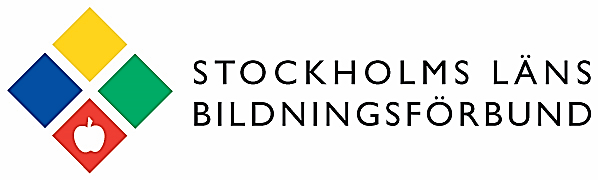 Välkommen till 2021 års etik- och kvalitetskonferens!Stockholms läns Bildningsförbund bjuder in dig som arbetar på studieförbund och som 
har intresse av etik- och kvalitetsfrågor, bildning, distansverksamhet
 och att möta kollegor från andra studieförbund.Tid: Tisdagen den 16 mars 2021, kl. 9.00 – 17.00
Plats: Digitalt, länk skickas några dagar före konferensen
Avgift: Kostnadsfritt
Målgrupp: Medarbetare på länets samtliga studieförbund
Anmälan: Senast 4 mars 2021 till maria.jorfalk@stockholmlbf.seMedverkande: Bildning och praktisk klokhet i praktiken
Ruhi Tyson är fil.dr i pedagogik vid Stockholms universitet. Förutom en akademisk utbildningsbakgrund har Ruhi även en hantverkspraktisk utbildningsbakgrund i bokbindning. Vi får lyssna till Ruhis tankar om att vara praktiskt klok och olika typer av bildning.Distansverksamhet nu och framöver
Eva Åström, utvärderingsansvarig på Folkbildningsrådet, berättar om corona-pandemins effekter, svårigheter och möjligheter för studieförbundens verksamhet utifrån gjorda studier. Nyheter i statsbidragsvillkor 2021
Torvald Åkesson, utbildare på Medborgarskolan, går igenom nyheter och skärpningar i statsbidragsvillkoren, och vikten av tydligt anordnarskap.”Man måste veta vad man letar efter”
Eva Ekengren, ansvarig för kvalitets- och etikfrågor på Studieförbunden i samverkan, redogör för resultatet av utredning om riskfaktorer, oegentligheter och behov av stödsystem. Eva informerar även om nyheter i de gemensamma överenskommelserna.Vi kommer även ha diskussioner i smågrupper under dagen. 
Varmt välkommen med din anmälan!/Den regionala etikgruppen, genom Maria Jörfalk, länsbildningskonsulent